INDICAÇÃO Nº 1154/2023Assunto: Solicita ao Senhor Prefeito Municipal que determine ao departamento de trânsito estudos para viabilizar demarcação de vaga de estacionamento de veículos para pessoas com deficiência, na Rua João Marella, frente a escola EMEB Elizabeth Abrahão, Chácara San Martin I conforme especifica.		Senhor Presidente:                        CONSIDERANDO que alguns munícipes vieram até nós com esse pedido relatando a dificuldade de trânsito de cadeirantes próximo a escola.INDICO, nos termos do Regimento Interno desta Casa de Leis, ao Sr. Prefeito Municipal, se digne Sua Excelência determinar ao setor competente estudos para viabilizar demarcação de vaga para estacionamento de veículos para pessoas com deficiência na Rua: João Marella frente a escola EMEB Elizabeth Abrahão.SALA DAS SESSÕES, 26 maio de 2023FERNANDO SOARESVEREADOR-PSDB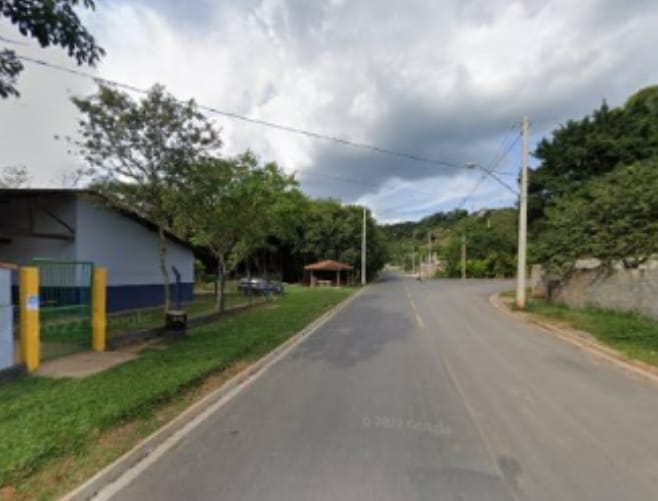 